Name of journal: World Journal of GastroenterologyESPS Manuscript NO: 17299Columns: ORIGINAL ARTICLERetrospective StudyAggressive surgical resection does not improve survival in operable oesophageal squamous cell carcinoma with N2-3 statusZheng YZ et al. Optimal treatment for oesophageal cancerYu-Zhen Zheng, Wei Zhao, Yi Hu, Xiao-Xiao Ding-Lin, Jing Wen, Hong Yang, Qian-Wen Liu, Kong-Jia Luo, Qing-Yuan Huang, Jun-Ying Chen, Jian-Hua FuYu-Zhen Zheng, Yi Hu, Hong Yang, Qian-Wen Liu, Kong-Jia Luo, Qing-Yuan Huang, Jun-Ying Chen, Jian-Hua Fu, Department of Thoracic Oncology, Sun Yat-sen University Cancer Center, State Key Laboratory of Oncology in South China, Collaborative Innovation Center for Cancer Medicine, Guangzhou 510060, Guangdong Province, China Wei Zhao, Department of Medical Oncology, Sun Yat-sen University Cancer Center; State Key Laboratory of Oncology in South China; Collaborative Innovation Center for Cancer Medicine, Guangzhou 510060, Guangdong Province, China Xiao-Xiao Ding-Lin, Department of Oncology, Sun Yat-sen Memorial Hospital, Guangzhou 510060, Guangdong Province, China Jing Wen, Department of Experimental Research, Sun Yat-sen University Cancer Center; State Key Laboratory of Oncology in South China, Collaborative Innovation Center for Cancer Medicine, Guangzhou 510060, Guangdong Province, ChinaYu-Zhen Zheng, Yi Hu, Jing Wen, Hong Yang, Qian-Wen Liu, Kong-Jia Luo, Qing-Yuan Huang, Jun-Ying Chen, Jian-Hua Fu, Guangdong Oesophageal Cancer Institute, Guangzhou 510060, Guangdong Province, ChinaAuthor contributions: Zheng YZ and Zhao W contributed equally to this study; Fu JH conceived and designed the experiments; Zheng YZ and Zhao W performed the experiments; Hu Y, Ding-Lin XX, Wen J and Yang H analyzed the data; Liu WQ, Luo KJ, Huang QY, Chen JY Contributed reagents/materials/analysis tools; Zhao YZ wrote the paper.Supported by Chinese Ministry of Health Key Program, NO. 179 and National Natural Science Foundation of China General Program, NO. 81272635. Ethics approval: The study was reviewed and approved by the Medical Ethics Committee of Sun Yat-sen University Cancer Center Institutional Review Board.Informed consent: Informed written consent was obtained from all patients.Conflict-of-interest: The authors have declared that no competing interests exist.Data sharing: Technical appendix, statistical code, and dataset available from the corresponding author at fujh_sysucc@163.com. Participants gave informed consent for data sharing.Open-Access: This article is an open-access article which was selected by an in-house editor and fully peer-reviewed by external reviewers. It is distributed in accordance with the Creative Commons Attribution Non Commercial (CC BY-NC 4.0) license, which permits others to distribute, remix, adapt, build upon this work non-commercially, and license their derivative works on different terms, provided the original work is properly cited and the use is non-commercial. See: http://creativecommons.org/licenses/by-nc/4.0/Correspondence to: Jian-Hua Fu, Professor, Department of Thoracic Oncology, Sun Yat-sen University Cancer Center, State Key Laboratory of Oncology in South China, Collaborative Innovation Center for Cancer Medicine, No.651, Dongfeng East Road, Guangzhou 510060, Guangzhou province, China. fujh_sysucc@163.comTelephone: +86-20-87343258Fax: +86-20-87343268Received: February 27, 2015Peer-review started: February 28, 2015First decision: March 26, 2015Revised: April 1, 2015Accepted: May 2, 2015Article in press:Published online:AbstractAIM: To investigate the influence of nodal status on response and attempted to clarify the optimal treatment for operable oesophageal squamous cell carcinoma squamous cell carcinoma (OSCC).METHODS: We retrospectively analyzed 1490 OSCC patients who underwent transthoracic oesophagectomy and lymphadenectomy between December 1996 and December 2009 at the Sun Yat-sen University Cancer Center. The surgical approach and the number of resected lymph nodes (LNs) were considered in the assessment of surgery. Patients were classified according to their nodal statuses (N0 vs N1 vs N2-3). Overall survival was defined as the time from the date of death or final follow-up. Survival analysis was performed using the Kaplan-Meier method and differences between curves were assessed by the log-rank test. Univariate and multivariate Cox's regression were used to identify factors associated with prognosis. Statistical significance was assumed at a P < 0.05.RESULTS: With a median time from surgery to the last censoring date for the entire cohort of 72.2 mo, a total of 631 patients were still alive at the last follow-up and the median survival time was 35.5 mo. The surgical approach (left transthoracic vs Ivor-Lewis/tri-incisional) was verified as independent prognostic significance in patients with N0 or N1 status but not in those with N2-3 status. Similar results were also observed with the number of resected LNs ( 14 vs  15).Compared with surgery alone, combined therapy was able to achieve better outcomes in patients with N1 and N2-3 status but not in those with N0 status. For those with N2-3 status, both the surgical approaches and resected LNs number did not reach significance by univariate analysis, with unadjusted HRs of 0.826 (95%CI: 0.644-1.058) and 0.849 (95%CI: 0.668-1.078), respectively and aggressiveness of surgery did not influence the outcome and the longest survival was observed in those patients who received the combined therapy.CONCLUSION: Our results demonstrate the positive role of combined therapy in OSCC with LNM and further suggest that aggressive surgical resection does not improve survival in patients with N2-3 status.Key words: Oesophageal neoplasm; Lymph nodes; Surgery; Prognosis© The Author(s) 2015. Published by Baishideng Publishing Group Inc. All rights reserved.Core tip: Oesophageal cancer is one of the most fatal malignant cancers worldwide, and survival is still unsatisfactory for locally advanced subjects. Until now, the optimal multimodality therapy has not yet been established. The assessment of nodal status might facilitate the selection of the most effective treatment for operable oesophageal squamous cell carcinoma (OSCC). We retrospectively analyzed 1490 OSCC patients classified according to their nodal statuses (N0 vs N1 vs N2-3). Our results demonstrate the positive role of combined therapy in OSCC with LNM and further suggest that aggressive surgical resection does not improve survival in patients with N2-3 status.Zheng YZ, Zhao W, Hu Y, Ding-Lin XX, Wen J, Yang H, Liu WQ, Luo KJ, Huang QY, Chen JY, Fu JH. Aggressive surgical resection does not improve survival in operable oesophageal squamous cell carcinoma with N2-3 status. World J Gastroenterol 2015; In pressINTRODUCTIONOesophageal cancer is a frequent cause of death worldwide, and the traditional management has always been surgical resection[1-3]. In the past decades, great improvements in preoperative examination and surgical technology have led to significantly enhanced long-term survival[1-13]. However, survival is still unsatisfactory for locally advanced oesophageal cancer, which has prompted an evaluation of neoadjuvant (preoperative) and adjuvant (postoperative) combined-modality therapy[14-25]. Until now, the optimal multimodality therapy has not yet been established. 	Lymph node metastasis (LNM) is one of the worst prognostic factors for localised oesophageal cancer. Furthermore, LNM decreases the curative effects of surgery[1, 3-5, 9-11] and enhances the necessity of multimodality treatment[14-20, 22]. Therefore, we speculated that the assessment of nodal status might facilitate the selection of the most effective treatment.	In this study, we recruited oesophageal squamous cell carcinoma (OSCC) patients who had undergone surgery at a Chinese institution over a 13-year period. The aim of this study was to investigate the influence of nodal status on therapeutic response and attempt to clarify the optimal treatment for operable OSCC.MATERIALS AND METHODSPatient selectionThis study was approved by the Medical Ethics Committee of Sun Yat-sen University Cancer Center. Informed written consent was obtained from all participants. Patients diagnosed with OSCC who underwent transthoracic oesophagectomy and lymphadenectomy, at the thoracic surgery department of Sun Yat-sen University Cancer Center from December 1996 and December 2009 were screened for study recruitment. Our institutional electronic medical record system was initiated in December 1996; therefore, this was considered the date after which highly reliable data could be obtained. 	All patients with pathologically confirmed OSCC who fit the following inclusion criteria were included for analysis: (1) pathologic T status as T1, T2, T3, or T4a; (2) pathologic stage of I, II, or III; (3) microscopically complete resection (R0); and (4) patients who underwent surgery or surgery followed by cytotoxic chemotherapy/radiotherapy. Patients with T1N0 were excluded because most of them were treated with endoscopic resection. We did not include patients who received neoadjuvant treatment due to the limited power in predicting the number of LNMs prior to surgery that was observed during the study period. 	Preoperative examination included physical examination, blood test, chest X-ray, barium oesophagography, endoscopy, and computed tomography scans of the chest, abdomen and cervical region. If tracheal invasion was suspected, a bronchoscope test was recommended. Endoscopic ultrasonography was widely applied beginning in 2003. PET/CT was initiated in 2005 but was used for few cases due to its high cost. Pathologic staging was performed based on the 7th American Joint Committee on Cancer (AJCC) staging system[26].Surgical procedureSurgical approaches applied in this study included left transthoracic, Ivor-Lewis, and tri-incisional procedure, which were mainly selected based on tumour location and preoperative inspection results. For patients with middle/lower thoracic OSCC with no evidence of superior mediastinum metastasis, we generally performed left transthoracic oesophagectomy. For patients with middle/lower thoracic OSCC with evidence of superior mediastinum metastasis, we performed Ivor-Lewis/tri-incisional oesophagectomy. In patients with upper thoracic OSCC, we only carried out tri-incisional procedure. 	Lymphadenectomy extent was influenced by the surgical approach. For left transthoracic oesophagectomy, we could not achieve upper mediastinal lymphadenectomy in most cases and instead performed standard two-field lymphadenectomy, including subcarinal, lower mediastinal and upper abdominal dissections. However, for Ivor-Lewis or tri-incisional oesophagectomy, an additional upper mediastinal dissection was completed in most cases by so-called extended two-field lymphadenectomy. Cervical lymphadenectomy was not routinely carried out. Adjuvant treatmentBecause there were no standard guidelines for the adjuvant treatment of OSCC, treatment options were selected based on tumour stage, the doctor's opinion, and the patient's desires. In our hospital, adjuvant treatment was started at 4-6 wk after operation, mostly in patients with LNM. Chemotherapy was typically applied as platinum-based two-drug regimen for 4-6 cycles. Radiotherapy was mainly delivered to the position of the anastomosis, mediastinum, pericardium, and left epiplioc lymphatic vessels, at a total dose of 50-60 Gy. Follow-upAfter completion of primary treatment, the patients were asked to participate in outpatient follow up every three months for the first two years, every six months for years 3-5, and every 12 mo thereafter. Regular assessment included physical examination, blood test, endoscopy, chest X-ray, and ultrasound test. Computed tomography scans of the chest, abdomen and cervical region were performed at least once a year. For those could not afford regular follow up visits, a telephone follow up was performed. Survival status was reclassified using the best available methods in March 2014. The median time from surgery to the last censoring date for the entire cohort was 72.2 mo.Statistical analysisStatistical analysis was performed using SPSS 19.0 software package (SPSS, Inc., Chicago, IL). We defined death as the event and overall survival (OS) as the time from the date of surgery to the date of death or final follow-up. Survival analysis was performed using the Kaplan-Meier method and differences between curves were assessed by the log-rank test. Univariate and multivariate Cox's regression were used to identify factors associated with prognosis. Statistical significance was assumed at a P < 0.05. The statistical methods of this study were reviewed by Yin Guo from Sun Yat-sen University Cancer Center.RESULTSPatient characteristicsA total of 1490 patients were enrolled as the target population. There were 1150 male and 340 female patients with a median age of 58 years (range, 30-88). In this study, 4.1% (61/1490) of the patients were pathologically diagnosed as stage I, 48.6% (724/1490) as stage II, and 47.3% (705/1490) as stage III. The most applied approach was left transthoracic oesophagectomy (917/1490, 61.5%) and the median number of resected lymph nodes (LNs) was 14 (range, 1-91). Combined therapy was used for 319 patients, including 194 who received adjuvant chemotherapy, 91 who received adjuvant chemoradiotherapy, and 34 who received adjuvant radiotherapy. The patient characteristics are listed in Table 1.Influence of nodal status on therapeutic responseA total of 631 patients were still alive at the last follow up, and the median survival time was 35.5 mo. To investigate the influence of nodal status on therapeutic response, we divided the entire cohort based on their nodal status (N0 vs N1 vs N2-3). 	The influence of nodal status on surgery is shown in Table 2. The patients with a status of N0 or N1 who underwent the Ivor-Lewis/tri-incisional procedure presented with significantly better survival compared with those who underwent left transthoracic oesophagectomy, with adjusted HRs of 0.632 (95%CI: 0.499-0.801) and 0.661 (95%CI: 0.516-0.847), respectively (Figure 1). Similar results were also observed for the resected LNs number (Figure 2). For the patients with N2-3 status, both the surgical approaches and resected LNs number did not reach significance by univariate analysis, with unadjusted HRs of 0.826 (95%CI: 0.644-1.058) and 0.849 (95%CI: 0.668-1.078), respectively. Our results suggested the poor cure effect of surgery in the patients with N2-3 status.	The influence of nodal status on combined therapy is shown in Table 3. Compared with surgery alone, the combined therapy did not generate better outcomes in the patients with N0 status (unadjusted HR = 0.878, 95%CI: 0.617-1.249). For those with N1 or N2-3 status, we observed survival benefits in those who received the combined therapy, with adjusted HRs of 0.712 (95%CI: 0.537-0.944) and 0.672 (95%CI: 0.521-0.867), respectively (Figure 3). Our data supported the use of combined therapy to treat OSCC with LNM. Searching for optimal treatment for patients with N0, N1, and N2-3 statusesTo search for an optimal treatment, we defined extensive surgery as Ivor-Lewis/tri-incisional procedure with resection of ≥ 15 LNs, and limited surgery as the other procedures assessed. Therefore, patients were classified into four groups based on their therapeutic regimens, including Group A (limited surgery alone), Group B (extensive surgery alone), Group C (limited surgery followed by adjuvant treatment), and group D (extensive surgery followed by adjuvant treatment). Based on our results, the prognosis of patients with N0 status who underwent surgery alone was comparable to that of the combined therapy, and the longest survival times were observed in Group B and Group D (Figure 4A). The optimal treatment for the patients with N1 status was extensive surgery followed by adjuvant treatment (Group D) (Figure 4B). The outcomes of limited surgery for the patients with N2-3 status were similar to those of extensive surgery, and the best cure effects were observed in Group C and Group D (Figure 4C).DISCUSSIONIn this study, we investigated the influence of nodal status on therapeutic responses to different treatments for operable OSCC. Based on results, adopting combined therapy improved the outcomes of the nodal-positive patients except for those with N0 status. Furthermore, aggressive did not improve survival in patients with N2-3 status. 	Surgical resection has long been applied as a mainstay treatment for oesophageal cancer[2, 6, 27]. Previous studies have proven that performing aggressive surgical resection is very important to achieving long-term survival[1, 4, 5, 10, 11]. However, recent studies have indicated that the curative effects of surgical resection might be invalid for patients with multiple LNMs. For instance, Tabire et al[6] have concluded that the 5-year survival rate for patients with ≥ 5 LNMs is merely 9.1% even after McKeown oesophagectomy and three-field lymphadenectomy, which is in accordance with Mariette et al[13] Likewise, Nishimaki et al[9] have investigated the outcomes of extended radical oesophagectomy in 190 patients and have observed that no patients with ≥ 5 LNMs survive beyond five years. Thus, in this study, we first grouped the nodal status according to LNM number (0 vs 1-2 vs 3-4 vs 5-6 vs ≥ 7). We found that the positive effect of aggressive surgery on survival is insignificant in patients with 3-4, 5-6, and ≥ 7 LNMs (data not shown), which led us to adopt our current grouping program (N0 vs N1 vs N2-3). Our finding indicated that prognosis could not be improved in patients with N2-3 status solely by performing more aggressive surgery.	In recent years, there has been increasing research studies performed in search of an effective multidisciplinary treatment for oesophageal cancer[14, 15, 17-22, 24, 25, 28-30]. In this study, we observed that combined therapy generated better outcomes only in nodal-positive patients compared with surgery alone, which is quite similar with previous studies[14-17]. For example, Ando et al[14] have enrolled 242 localised OSCC and have that found adjuvant chemotherapy prevents recurrence in patients with LNM, which was further supported by additional studies[15, 17]. Further, Lyu et al[16] have supported the positive role of adjuvant chemotherapy in enhancing long-term survival in OSCC with LNM. 	Recent studies have also reported that neoadjuvant chemoradiotherapy associated with better outcomes than surgery alone for oesophageal cancer, especially in patients with LNM[18-20, 22, 25, 28, 30]. Additionally, in the final analysis of the randomised controlled phase III trial FFCD 9901, Mariette et al. have negated the value of neoadjuvant chemoradiotherapy for stage I or II oesophageal cancer[21]. Notably, most of these patients were clinically staged as N0 status (74.2%). Recently, Okumura et al. have proved that neoadjuvant chemoradiotherapy improves the outcomes of patients with ≥ 4 LNMs similar to those with 1-3 LNMs treated with surgery alone[23]. Thus, we also support the positive role of neoadjuvant treatment for oesophageal cancer with LNM. However, because we did not include patients who underwent neoadjuvant treatment, our results are unpersuasive in this regard. 	Based on our results, we appeal to carry out intraoperative frozen sectioning of suspicious LNs and oppose the performing of excessively aggressive surgery for patients with ≥ 3 LNM (at least N2 status), because conservative surgical procedure would decrease peroperative morbidity[12]. In addition, the pathological stage of OSCC with ≥ 3 LNM is at least IIIA according to the 7th AJCC staging system[26], supporting the use of multimodality treatment suggested by our study and previous investigations[14-17]. Although a more aggressive lymphadenectomy might facilitate the acquisition of more accurate staging information in theory[31-34], it would not alter the treatment choice. Furthermore, long-term survival did not differ between the limited dissection and aggressive lymphadenectomy groups in this study. 	These finding should be considered in the context of certain weaknesses in our study design. First, the study is retrospective in nature. Second, heterogeneities, including those associated with the basic characteristics of patients or the determination of treatment, were unavoidable due to the long study period, although we conducted subgroup analysis and multivariate analysis to minimise these confounders. However, we believe it is this unselective and non-matching population that resulted in the more generalised significance of this study. Third, because patients who received neoadjuvant treatment were not investigated, further studies are critical to validate our results.	Our results indicate the positive role of combined therapy in OSCC with LNM and further suggest that aggressive surgical resection does not improve survival in patients with N2-3 status. COMMENTSBackgroundOesophageal cancer is a frequent cause of death worldwide, and the traditional management has always been surgical resection. In the past decades, great improvements inpreoperative examination and surgical technology have led to significantly enhanced long-term survival. However, survival is still unsatisfactory for locally advanced oesophageal cancer, which has prompted an evaluation of neoadjuvant (preoperative) and adjuvant (postoperative) combined-modality therapy. Until now, the optimal combined-modality therapy. Until now, the optimal multimodality therapy has not yet been established.Research frontiersLymph node metastasis (LNM) is one of the worst prognostic factors for localized oesophageal cancer. Furthermore, LNM decreases the curative effects of surgery and enhances the necessity of multimodality treatment. Therefore, we speculated that the assessment of nodal status might facilitate the selection of the most effective treatment.Innovations and breakthroughsWith a median follow-up time of 72.2 mo, a total of 1490 patients were analyzed for survival and the median survival time was 35.5 mo. The surgical approach (left transthoracic vs Ivor-Lewis/tri-incisional) was verified as independent prognostic significance in patients with N0 or N1 status but not in those with N2-3 status. Similar results were also observed with the number of resected LNs (≤ 14 vs ≥ 15). Compared with surgery alone, combined therapy was able to achieve better outcomes in patients with N1 and N2-3 status but not in those with N0 status. For those with N2-3 status, both the surgical approaches and resected LNs number did not reach significance by univariate analysis, with unadjusted HRs of 0.826 (95%CI: 0.644-1.058) and 0.849 (95%CI: 0.668-1.078), respectively and aggressiveness of surgery did not influence the outcome and the longest survival was observed in those patients who received the combined therapy.ApplicationsOur results demonstrate the positive role of combined therapy in OSCC with LNM and aggressive surgical resection does not improve survival in patients with N2-3 status.TerminologyGroup A, patients who received left transthoracic surgery alone; Group B, patients who received Ivor-Lewis or tri-incisional surgery alone; Group C, patients who received left transthoracic surgery followed by adjuvant treatment; Group D, patients who received Ivor-Lewis or tri-incisional surgery followed by adjuvant treatment.Peer-reviewThis retrospective study with a great cohort of patients with esophageal squamous cell carcinoma (n = 1490) contributes to the existing literature about surgical therapy of esophageal cancer. It adds relevant data and concludes that aggressive surgery is not justified at an advanced tumor stage. The limitations of this study are clear and declared by the authors. The aspect of a neoadjuvant therapy is not included but discussed and answered in other studies. Minor language and grammar revision is necessary. More figures could help to summarize the most important aspects.REFERENCES1	Altorki N, Kent M, Ferrara C, Port J. Three-field lymph node dissection for squamous cell and adenocarcinoma of the esophagus. Ann Surg 2002; 236:177-183 236:177-183[PMID: 12170022 DOI: 10.1097/01.SLA.0000021583.51164.F4]2	Natsugoe S, Yoshinaka H, Shimada M, Sakamoto F, Morinaga T, Nakano S, Kusano C, Baba M, Takao S, Aikou T: Number of lymph node metastases determined by presurgical ultrasound and endoscopic ultrasound is related to prognosis in patients with esophageal carcinoma. Ann Surg 2001; 234:613-618 [PMID: 11685023 DOI: 10.1097/00000658-200111000-00005]3	Ma GW, Situ DR, Ma QL, Long H, Zhang LJ, Lin P, Rong TH: Three-field vs two-field lymph node dissection for esophageal cancer: a meta-analysis. World J Gastroenterol 2014; 20:18022-18030 [PMID: 25548502 DOI: 10.3748/wjg.v20.i47.18022]4	Altorki NK, Zhou XK, Stiles B, Port JL, Paul S, Lee PC, Mazumdar M: Total number of resected lymph nodes predicts survival in esophageal cancer. Ann Surg 2008; 248:221-226 [PMID: 18650631 DOI: 10.1097/SLA.0b013e31817bbe59 00000658-200808000-00011]5	Greenstein AJ, Litle VR, Swanson SJ, Divino CM, Packer S, Wisnivesky JP: Effect of the number of lymph nodes sampled on postoperative survival of lymph node-negative esophageal cancer. Cancer 2008; 112:1239-1246 [PMID: 18224663 DOI: 10.1002/cncr.23309]6	Tabira Y, Yasunaga M, Tanaka M, Nakano K, Sakaguchi T, Nagamoto N, Ogi S, Kitamura N: Recurrent nerve nodal involvement is associated with cervical nodal metastasis in thoracic esophageal carcinoma. J Am Coll Surg 2000; 191:232-237 [PMID: 10989896]7	Ando N, Ozawa S, Kitagawa Y, Shinozawa Y, Kitajima M: Improvement in the results of surgical treatment of advanced squamous esophageal carcinoma during 15 consecutive years. Ann Surg 2000; 232:225-232 [PMID: 10903602 DOI: 10.1097/00000658-200008000-00013]8	Muller JM, Erasmi H, Stelzner M, Zieren U, Pichlmaier H: Surgical therapy of oesophageal carcinoma. Br J Surg 1990; 77:845-857 [PMID: 2203505 DOI: 10.1002/bjs.1800770804]9	Nishimaki T, Suzuki T, Suzuki S, Kuwabara S, Hatakeyama K: Outcomes of extended radical esophagectomy for thoracic esophageal cancer. J Am Coll Surg 1998; 186:306-312 [PMID: 9510261]10.	Hulscher JB, van Sandick JW, de Boer AG, Wijnhoven BP, Tijssen JG, Fockens P, Stalmeier PF, ten Kate FJ, van Dekken H, Obertop H, Tilanus HW, van Lanschot JJ: Extended transthoracic resection compared with limited transhiatal resection for adenocarcinoma of the esophagus. N Engl J Med 2002; 347:1662-1669 [PMID: 12444180 DOI: 10.1056/NEJMoa022343 347/21/1662]11	Lerut T, Nafteux P, Moons J, Coosemans W, Decker G, De Leyn P, Van Raemdonck D, Ectors N: Three-field lymphadenectomy for carcinoma of the esophagus and gastroesophageal junction in 174 R0 resections: impact on staging, disease-free survival, and outcome: a plea for adaptation of TNM classification in upper-half esophageal carcinoma. Ann Surg 2004; 240:962-972; discussion 972-964 [PMID: 15570202]12	D'Journo XB, Doddoli C, Michelet P, Loundou A, Trousse D, Giudicelli R, Fuentes PA, Thomas PA: Transthoracic esophagectomy for adenocarcinoma of the oesophagus: standard versus extended two-field mediastinal lymphadenectomy? Eur J Cardiothorac Surg 2005; 27:697-704 [PMID: 15784377 DOI: 10.1016/j.ejcts.2004.12.022]13.	Mariette C, Piessen G, Briez N, Triboulet JP: The number of metastatic lymph nodes and the ratio between metastatic and examined lymph nodes are independent prognostic factors in esophageal cancer regardless of neoadjuvant chemoradiation or lymphadenectomy extent. Ann Surg 2008; 247:365-371 [PMID: 18216546 DOI: 10.1097/SLA.0b013e31815aaadf00000658-200802000-00024]14	Ando N, Iizuka T, Ide H, Ishida K, Shinoda M, Nishimaki T, Takiyama W, Watanabe H, Isono K, Aoyama N, Makuuchi H, Tanaka O, Yamana H, Ikeuchi S, Kabuto T, Nagai K, Shimada Y, Kinjo Y, Fukuda H: Surgery plus chemotherapy compared with surgery alone for localized squamous cell carcinoma of the thoracic esophagus: a Japan Clinical Oncology Group Study--JCOG9204. J Clin Oncol 2003; 21:4592-4596 [PMID: 14673047 DOI: 10.1200/JCO.2003.12.095]15	Zhang SS, Yang H, Xie X, Luo KJ, Wen J, Bella AE, Hu Y, Yang F, Fu JH: Adjuvant chemotherapy versus surgery alone for esophageal squamous cell carcinoma: a meta-analysis of randomized controlled trials and nonrandomized studies. Dis Esophagus 2014; 6: 574-584 [PMID: 23621119 DOI: 10.1111/dote.12073]16	Lyu X, Huang J, Mao Y, Liu Y, Feng Q, Shao K, Gao S, Jiang Y, Wang J, He J: Adjuvant chemotherapy after esophagectomy: Is there a role in the treatment of the lymph node positive thoracic esophageal squamous cell carcinoma? J Surg Oncol 2014 [PMID: 24976079 DOI: 10.1002/jso.23716]17	Lee J, Lee KE, Im YH, Kang WK, Park K, Kim K, Shim YM: Adjuvant chemotherapy with 5-fluorouracil and cisplatin in lymph node-positive thoracic esophageal squamous cell carcinoma. Ann Thorac Surg 2005; 80:1170-1175 [PMID: 16181835 DOI: 10.1016/j.athoracsur.2005.03.058]18	van Hagen P, Hulshof MC, van Lanschot JJ, Steyerberg EW, van Berge Henegouwen MI, Wijnhoven BP, Richel DJ, Nieuwenhuijzen GA, Hospers GA, Bonenkamp JJ, Cuesta MA, Blaisse RJ, Busch OR, ten Kate FJ, Creemers GJ, Punt CJ, Plukker JT, Verheul HM, Spillenaar Bilgen EJ, van Dekken H, van der Sangen MJ, Rozema T, Biermann K, Beukema JC, Piet AH, van Rij CM, Reinders JG, Tilanus HW, van der Gaast A: Preoperative chemoradiotherapy for esophageal or junctional cancer. N Engl J Med 2012; 366:2074-2084 [PMID: 22646630 DOI: 10.1056/NEJMoa1112088]19	Allum WH, Stenning SP, Bancewicz J, Clark PI, Langley RE: Long-term results of a randomized trial of surgery with or without preoperative chemotherapy in esophageal cancer. J Clin Oncol 2009; 27:5062-5067 [PMID: 19770374 DOI: 10.1200/jco.2009.22.2083]20	Berger AC, Farma J, Scott WJ, Freedman G, Weiner L, Cheng JD, Wang H, Goldberg M: Complete response to neoadjuvant chemoradiotherapy in esophageal carcinoma is associated with significantly improved survival. J Clin Oncol 2005; 23:4330-4337 [PMID: 15781882 DOI: 10.1200/JCO.2005.05.017]21	Mariette C, Dahan L, Mornex F, Maillard E, Thomas PA, Meunier B, Boige V, Pezet D, Robb WB, Le Brun-Ly V, Bosset JF, Mabrut JY, Triboulet JP, Bedenne L, Seitz JF: Surgery Alone Versus Chemoradiotherapy Followed by Surgery for Stage I and II Esophageal Cancer: Final Analysis of Randomized Controlled Phase III Trial FFCD 9901. J Clin Oncol 2014; 32: 2416-2422 [PMID: 24982463 DOI: 10.1200/JCO.2013.53.6532]22	Urba SG, Orringer MB, Turrisi A, Iannettoni M, Forastiere A, Strawderman M: Randomized trial of preoperative chemoradiation versus surgery alone in patients with locoregional esophageal carcinoma. J Clin Oncol 2001; 19:305-313 [PMID: 11208820]23	Okumura H, Uchikado Y, Omoto I, Kita Y, Sasaki K, Arigami T, Uenosono Y, Matsushita D, Hiraki Y, Owaki T, Ishigami S, Natsugoe S: The usefulness of neoadjuvant chemoradiation therapy for locally advanced esophageal cancer with multiple lymph-node metastases. Ann Surg Oncol 2014; 21:2845-2849 [PMID: 24728820 DOI: 10.1245/s10434-014-3688-4]24	Liu HC, Hung SK, Huang CJ, Chen CC, Chen MJ, Chang CC, Tai CJ, Tzen CY, Lu LH, Chen YJ: Esophagectomy for locally advanced esophageal cancer, followed by chemoradiotherapy and adjuvant chemotherapy. World J Gastroenterol 2005; 11:5367-5372 [PMID: 16149148]25	Jin HL, Zhu H, Ling TS, Zhang HJ, Shi RH: Neoadjuvant chemoradiotherapy for resectable esophageal carcinoma: a meta-analysis. World J Gastroenterol 2009; 15:5983-5991 [PMID: 20014464 DOI: 10.3748/wjg.15.5983]26	Edge SB BD, Compton CC, Fritz AG, Greene FL, Trotti A.: American joint committee on cacer (AJCC) cancer staging manual, 7th edn. Chicago: Springer 2010:67-7227	Hofstetter W, Swisher SG, Correa AM, Hess K, Putnam JB, Jr., Ajani JA, Dolormente M, Francisco R, Komaki RR, Lara A, Martin F, Rice DC, Sarabia AJ, Smythe WR, Vaporciyan AA, Walsh GL, Roth JA: Treatment outcomes of resected esophageal cancer. Ann Surg 2002; 236:376-384; discussion 384-375 [PMID: 12192324 DOI: 10.1097/01.SLA.0000027925.23604.5C]28	Schena M, La Rovere E, Solerio D, Bustreo S, Barone C, Daniele L, Buffoni L, Bironzo P, Sapino A, Gasparri G, Ciuffreda L, Ricardi U: Neoadjuvant chemo-radiotherapy for locally advanced esophageal cancer: a monocentric study. Tumori 2012; 98:451-457 [PMID: 23052161 DOI: 10.1700/1146.12639]29	Makino T, Miyata H, Yamasaki M, Fujiwara Y, Takiguchi S, Nakajima K, Higuchi I, Hatazawa J, Mori M, Doki Y: Utility of response evaluation to neo-adjuvant chemotherapy by (18)F-fluorodeoxyglucose-positron emission tomography in locally advanced esophageal squamous cell carcinoma. Surgery 2010; 148:908-918 [PMID: 20378140 DOI: 10.1016/j.surg.2010.02.016]30	Greer SE, Goodney PP, Sutton JE, Birkmeyer JD: Neoadjuvant chemoradiotherapy for esophageal carcinoma: a meta-analysis. Surgery 2005; 137:172-177 [PMID: 15674197 DOI: 10.1016/j.surg.2004.06.033]31	Groth SS, Virnig BA, Whitson BA, DeFor TE, Li ZZ, Tuttle TM, Maddaus MA: Determination of the minimum number of lymph nodes to examine to maximize survival in patients with esophageal carcinoma: data from the Surveillance Epidemiology and End Results database. J Thorac Cardiovasc Surg 2010; 139:612-620 [PMID: 19709685 DOI: 10.1016/j.jtcvs.2009.07.017]32	Kawahara K, Maekawa T, Okabayashi K, Shiraishi T, Yoshinaga Y, Yoneda S, Hideshima T, Shirakusa T: The number of lymph node metastases influences survival in esophageal cancer. J Surg Oncol 1998; 67:160-163 [PMID: 9530885 DOI: 10.1002/(sici)1096-9098(199803)67: 3]33	Chao YK, Liu HP, Hsieh MJ, Wu YC, Liu YH, Yeh CH, Chang HK, Tseng CK: Impact of the number of lymph nodes sampled on outcome in ypT0N0 esophageal squamous cell carcinoma patients. J Surg Oncol 2012; 106:436-440 [PMID: 22566367 DOI: 10.1002/jso.23103]34	Zhang HL, Chen LQ, Liu RL, Shi YT, He M, Meng XL, Bai SX, Ping YM: The number of lymph node metastases influences survival and International Union Against Cancer tumor-node-metastasis classification for esophageal squamous cell carcinoma. Dis Esophagus 2010; 23:53-58 [PMID: 19392846 DOI: 10.1111/j.1442-2050.2009.00971.x]P-Reviewer: Kuehn F  S-Editor: Qi Y  L-Editor:  E-Editor:Figure 1 Overall survival curves stratified by surgical approaches for oesophageal squamous cell carcinoma patients with N0 status (A), N1 status (B), and N2-3 status (C) (Log-rank test).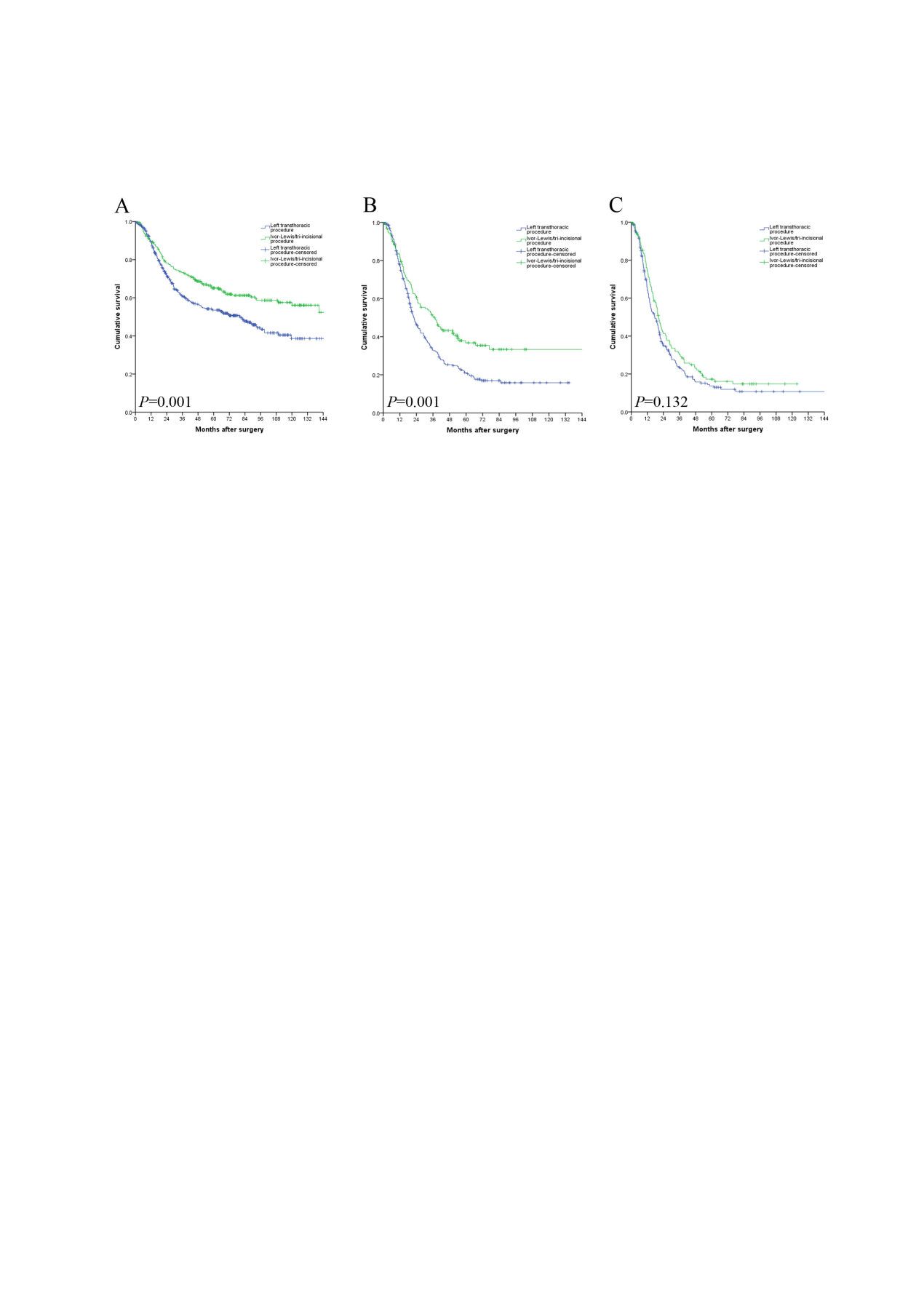 Figure 2 Overall survival curves stratified by resected lymph nodes for oesophageal squamous cell carcinoma patients with N0 status (A), N1 status (B), and N2-3 status (C) (Log-rank test).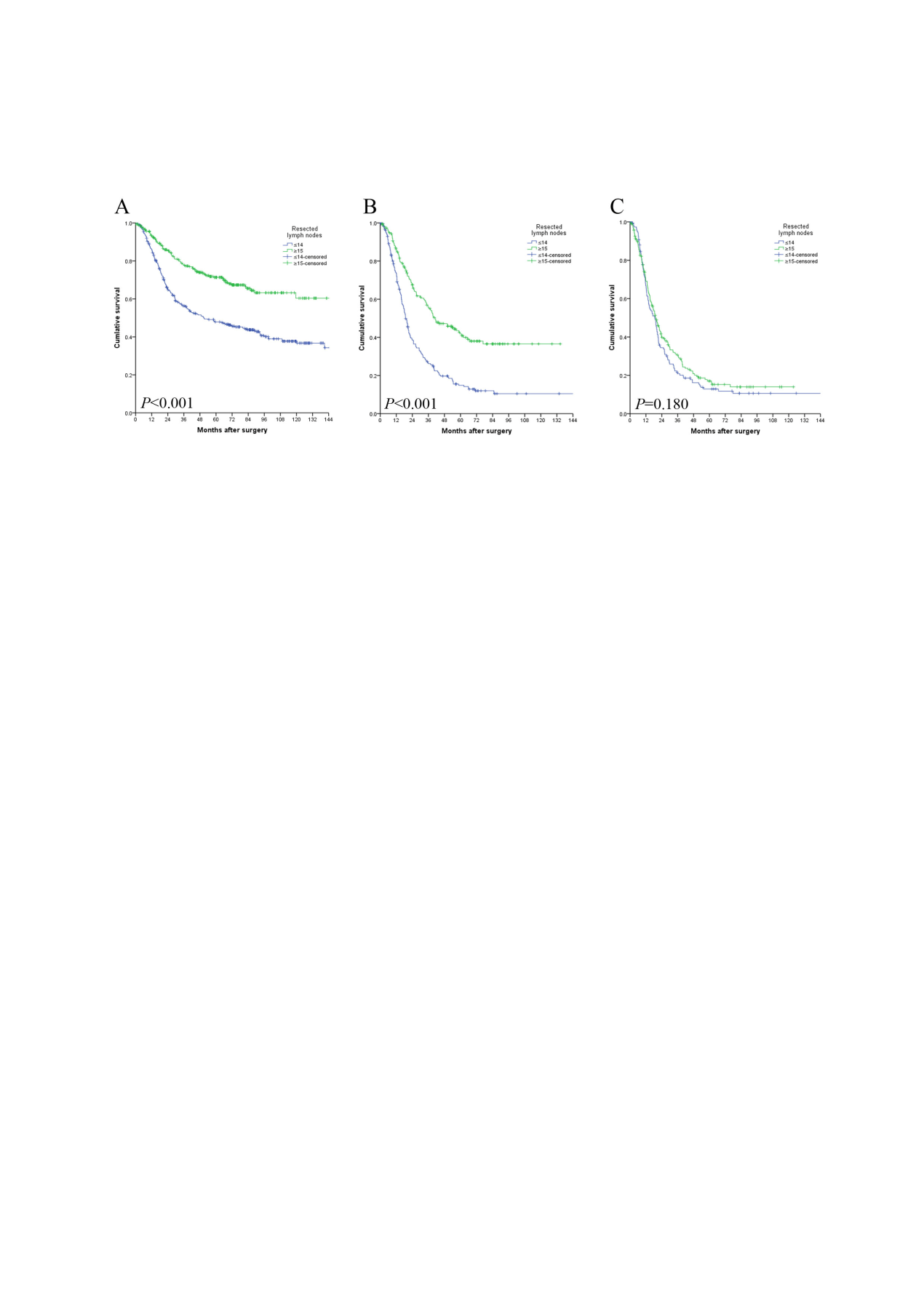 Figure 3 Overall survival curves stratified by treatment for oesophageal squamous cell carcinoma patients with N0 status (A), N1 status (B), and N2-3 status (C) (Log-rank test).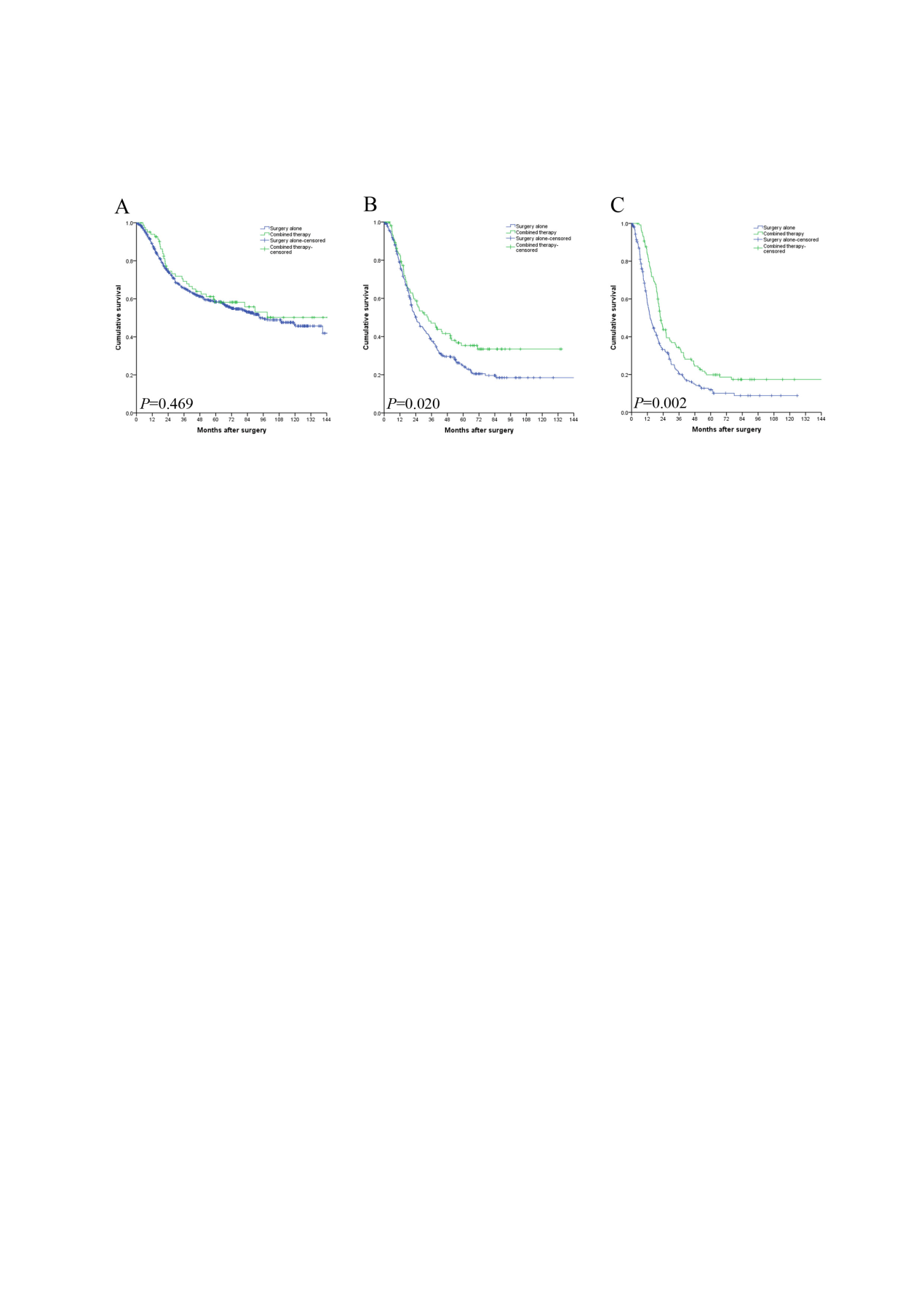 Figure 4 Overall survival curves stratified by therapeutic regimens for oesophageal squamous cell carcinoma patients with N0 status (A), N1 status (B), and N2-3 status (C) (Log-rank test). Abbreviation: Group A, limited surgery alone; Group B, extensive surgery alone; Group C, limited surgery followed by adjuvant treatment; Group D, extensive surgery followed by adjuvant treatment.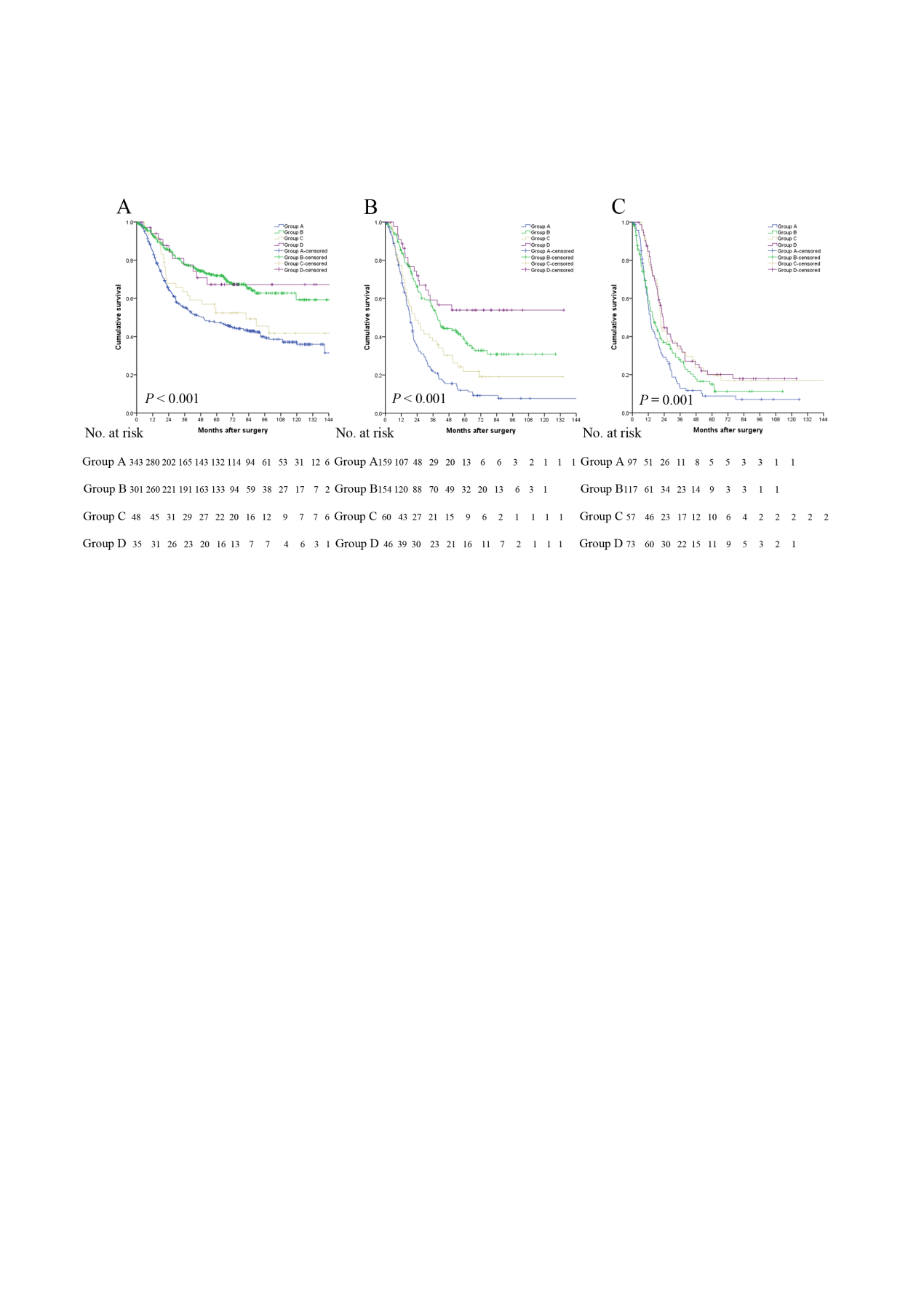 Table 1 Patients characteristics n (%)Table 2 Influence of surgical parameters on survival for patients with N0, N1, and N2-3 status2Multivariate analysis adjusted for sex (male/female), age (≤ 58/> 58), tumor location (upper/mid/lower), pathological T status (T1/T2/T3/T4a), and tumor cell differentiation (well/moderate/poor); 2Univariate analysis. aHR: Adjusted hazard ratio; uHR: Unadjusted hazard ratio.Table 3 Influence of combined therapy on survival for patients with N0, N1, and N2-3 status1Univariate analysis; 2Multivariate analysis adjusted for sex (male/female), age (≤ 58/> 58), tumor location (upper/mid/lower), pathological T status (T1/T2/T3/T4a), and tumor cell differentiation (well/moderate/poor); 3Multivariate analysis adjusted for sex (male/female), age (≤ 58/> 58), tumor location (upper/mid/lower), pathological T status (T1/T2/T3/T4a), nodal status (N2/N3), and tumor cell differentiation (well/moderate/poor). aHR, Adjusted hazard ratio; uHR: Unadjusted hazard ratio.VariableCase Total1490Sex Male1150 (77.2) Female340 (22.8)Age (yr) ≤ 58796 (53.4) > 58694 (46.6)Tumor location Upper thoracic181 (12.1) Middle thoracic831 (55.8) Lower thoracic478 (32.1)Pathological T status T16 (0.4) T2373 (25.0) T31039 (69.7) T4a72 (4.8)Pathological N N0727 (48.8) N1419 (28.1) N2267 (17.9) N377 (5.2)Tumor cell differentiation Well349 (23.4) Moderate727 (48.8) Poor414 (27.8)Surgical approach Left thoracotomy917 (61.5) Ivor-Lewis/Tri-incisional573 (38.5)Resected lymph nodes number ≤ 14764 (51.3) ≥ 15726 (48.7)Received treatment Surgery alone1171 (78.6) Combined treatment319 (21.4)Surgical approachSurgical approachResected lymph nodesResected lymph nodesFactorsLeft transthoracicIvor-Lewis/Tri-incisional≤ 14≥ 15In patients with N0 status (n = 727)In patients with N0 status (n = 727)In patients with N0 status (n = 727)In patients with N0 status (n = 727)In patients with N0 status (n = 727)In patients with N0 status (n = 727)In patients with N0 status (n = 727) No. at risk445282391336 No. of events20410621595 aHR (95%CI)10.632 (0.499-0.801)10.478 (0.375-0.609) P1< 0.001< 0.001In patients with N1 status (n = 419)In patients with N1 status (n = 419)In patients with N1 status (n = 419)In patients with N1 status (n = 419)In patients with N1 status (n = 419)In patients with N1 status (n = 419)In patients with N1 status (n = 419) No. at risk254165219200 No. of events18397174106 aHR (95%CI)10.661 (0.516-0.847)10.464 (0.364-0.592) P10.001< 0.001In patients with N2-3 status (n = 344)In patients with N2-3 status (n = 344)In patients with N2-3 status (n = 344)In patients with N2-3 status (n = 344)In patients with N2-3 status (n = 344)In patients with N2-3 status (n = 344)In patients with N2-3 status (n = 344) No. at risk218126154190 No. of events17099127142 uHR (95%CI)10.826 (0.644-1.058)10.849 (0.668-1.078) P20.1300.179FactorsSurgery aloneCombined therapyIn patients with N0 status (n = 727)In patients with N0 status (n = 727)In patients with N0 status (n = 727)In patients with N0 status (n = 727) No. at risk64483 No. of events27535 HR (95%CI)10.878 (0.617-1.249) P10.469In patients with N1 status (n = 419)In patients with N1 status (n = 419)In patients with N1 status (n = 419)In patients with N1 status (n = 419) No. at risk313106 No. of events21763 aHR (95%CI)10.712 (0.537-0.944) P20.018In patients with N2-3 status (n = 344)In patients with N2-3 status (n = 344)In patients with N2-3 status (n = 344)In patients with N2-3 status (n = 344) No. at risk214130 No. of events169100 aHR (95%CI)10.672 (0.521-0.867) P30.002